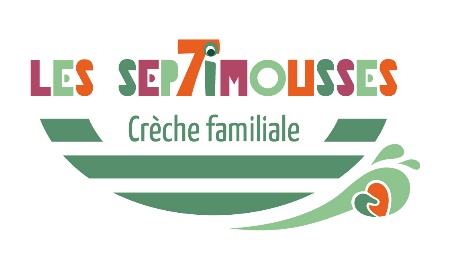 FICHE DE RENSEIGNEMENTS– LES SEPTIMOUSSESCOORDONNÉES DE LA FAMILLE :NOM DE L’ENFANT :PRÉNOM DE L’ENFANT :DATE DE NAISSANCE :ADRESSE :TÉLÉPHONE :EMAIL :CONTRAT SOUHAITÉ :(Merci de préciser les horaires dans la limite de 8h-18h): lundi :mardi :mercredi :jeudi :vendredi :DATE D’ENTRÉE SOUHAITÉE :COMMENTAIRES :